Dossier de présentation d’une séquenceCe dossier comprend :Une fiche pour présenter la compétence qui sera développée dans la séquence et la tâche réalisée : page 2Une fiche « plan de séquence » : page 3Des fiches de présentation détaillée des différentes situations qui constituent la séquence : pages 4, 5, 6Un glossaire des termes utilisés dans ces fiches, un mode d’emploi pour remplir ces fiches : page 7Un tableau sur le genre et type de document : pages 8 et 9En cliquant sur les pages ci-dessus, vous irez directement aux pages concernées.Académie de DijonEquipe de formateurs -tuteurs en EspagnolMars 2013TITRE DE LA SÉQUENCE : ¿ relaciones interamericanas ?Période de l’année :         début 2ème trimestre								                               	Classe : 1èreL* en lien avec la maîtrise  du discours, sa cohésion, sa pertinence et  avec son adaptation au contexte.** en lien avec le fonctionnement de la langue dans sa dimension sociale (exemples : règles de politesse, différences de registres de langue…)    En rouge, pages du CECRL où on peut  trouver les définitions PLAN DE SÉQUENCEÀ intercaler si besoin des phases de remédiation, régulation, stratégies pour une réussite optimale des élèves* types de texte : Narratif (=raconter), Descriptif, Explicatif, Injonctif (=prescrire), Argumentatif, Rhétorique (=jouer avec la langue, exprimer des sentiments), Conversationnel (=échanger)** genres de textes : par ex, genres associés au type narratif : conte, nouvelle, roman, reportage, fait divers,… ; genres associés au type injonctif : recette, mode d’emploi, publicité, etc.…En cliquant sur les situations  ci-dessus, vous irez directement aux pages concernées.SITUATION 1A intercaler si besoin des phases de remédiation, de régulation, stratégies pour une réussite optimale des élèves* types de texte : Narratif (=raconter), Descriptif, Explicatif, Injonctif (=prescrire), Argumentatif, Rhétorique (=jouer avec la langue, exprimer des sentiments), Conversationnel (=échanger)** genres de textes : par ex, genres associés au type narratif : conte, nouvelle, roman, reportage, fait divers,… ; genres associés au type injonctif : recette, mode d’emploi, publicité, etc.…***Travail Individuel,  Binôme,  Groupe, Classe entière SITUATION 2A intercaler si besoin des phases de remédiation, de régulation, stratégies pour une réussite optimale des élèves* types de texte : Narratif (=raconter), Descriptif, Explicatif, Injonctif (=prescrire), Argumentatif, Rhétorique (=jouer avec la langue, exprimer des sentiments), Conversationnel (=échanger)** genres de textes : par ex, genres associés au type narratif : conte, nouvelle, roman, reportage, fait divers,… ; genres associés au type injonctif : recette, mode d’emploi, publicité, etc.…***Travail Individuel,  Binôme,  Groupe, Classe entière SITUATION 3A intercaler si besoin des phases de remédiation, de régulation, stratégies pour une réussite optimale des élèves* types de texte : Narratif (=raconter), Descriptif, Explicatif, Injonctif (=prescrire), Argumentatif, Rhétorique (=jouer avec la langue, exprimer des sentiments), Conversationnel (=échanger)** genres de textes : par ex, genres associés au type narratif : conte, nouvelle, roman, reportage, fait divers,… ; genres associés au type injonctif : recette, mode d’emploi, publicité, etc.…***Travail Individuel,  Binôme,  Groupe, Classe entière Utilisation des fichesGlossaireSéance : « 1h » de coursSéquence : ensemble fait de situations qui s’enchainent en vue de la réalisation d’une tâche finale. L’unité de la séquence sera plutôt liée à l’aspect thématique ou fonctionnel.Situation : unité autonome dans la séquence, enchainement de phases et de supports en vue de la réalisation d’une tâche intermédiaire. L’unité de la situation sera plutôt liée à l’aspect linguistique (genre de textes de la situation).Compétence : aptitude à mobiliser des savoirs et savoir-faire dans une circonstance donnée.Capacités : les capacités sont des savoir-faire spécifiques, entrant dans la composition des compétences.Tâche : projet à réaliser dont la production attendue répond à une construction et à une synthèse supposant la mobilisation de connaissances  et de savoir faire acquis pendant la séquence. Elle décrit une action dans un contexte spécifique. Pour la définition du CECRL, voir p 16.Entrée : stratégie/activité/mise en scène qui permettra d’éveiller l’intérêt et la curiosité, d’interpeler, de motiver la classe pour faciliter l’entrée dans le travailTexte: tout type de document écrit ou oral. Pour la définition du CECRL, voir p75.Types et genres : voir tableau joint et CECRL, voir p76.PrécisionsPour formuler les intitulés de la fiche p 2 :Compétence visée : préférer un verbe à l’infinitif : « expliquer devant un public comment réaliser une recette »Intitulé de la tâche de synthèse : introduire un substantif : « présentation orale d’une recette espagnole typique »Consignes : utiliser un verbe à l’impératif ou un équivalent : « vous allez présenter une recette andalouse… (préciser le contexte et les caractéristiques de la tâche et ajouter des contraintes)» Titre de la séquence : introduire soit un verbe  (en lien avec la compétence) soit un substantif (en lien avec la tâche finale) et si possible une formulation illustrant le contexte/le domaine/la problématique  de la séquence.Quand on parle de niveau visé,  le professeur n’est pas obligé de se limiter au niveau seuil officiel ; on peut tendre vers un niveau supérieur. Par exemple, en 3ème, on peut argumenter et donc travailler le niveau B1.Parfois, suivant votre séquence,  une rubrique peut ne pas être renseignée (par ex : capacités TIC, capacités phonologiques si les élèves produisent une tâche EE, …)Une situation peut s’appuyer sur 1 ou plusieurs textes ; une séquence est  en général constituée de  2 situations ou plus.Pour remplir  la case « objectifs (socio)linguistiques en lien avec les capacités,  le but est de relier un fait de langue à la capacité d’expression. Par ex, en grammaire, « TENER que+inf. » pour exprimer l’obligation personnelle ou le futur pour exprimer une hypothèse ou «  aunque » pour exprimer la concession, etc. …)Evaluation : faire systématiquement une évaluation sommative de la tâche de synthèse n’est souvent pas pertinent (les élèves peuvent ne pas réussir cette tâche ; en effet, elle relève de l’apprentissage qui est en cours). Mieux vaudrait en réaliser une après 2 ou 3 séquences récentes soit en les mélangeant soit en en sélectionnant des parties et en les transformant (pour éviter que l’élève soit dans la simple répétition de ce qu’il a déjà réalisé auparavant).Thématique et Lien avec les programmes : lieux et formes du pouvoir, espaces et échangesNiveau ciblé du CECRL : B1Durée  prévue : 9 H + 1H30  ( exposés)Activité langagière dominante : EOTÂCHE de SYNTHÈSE   CECRL p. 16Intitulé de la tâche tel qu’il sera donné aux élèves au début de la séquence :   elaborar un reportaje  sobre las relaciones interamericanasIntitulé de la tâche contextualisée donné aux élèves le jour de la réalisation de la tâche (=consignes) :   Eres un/a reportero/a colombiano/a  y elaboras un reportaje para definir, con ejemplos concretos,  las relaciones interamericanas que existen hoy díaBESOINS  LANGAGIERSCompétences  linguistiques CECRL p. 86LexicalesLéxico de los intercambios, el comercio, movimientos migratorios, reacciones, la evolución, léxico periodístico, conectores apropiadosBESOINS  LANGAGIERSCompétences  linguistiques CECRL p. 86GrammaticalesComparativos (+ , =, ≠, -) , ser /estar, «  devenir », subordonnée temporelle subj ( hasta que + subj, cuando + subj), sujet réel, obligación ( es necesario + inf/ es necesario que + subj, deber + inf, tener que + inf), expresar la hipótesisPrésent, passé, futurBESOINS  LANGAGIERSCompétences  linguistiques CECRL p. 86PhonologiquesBESOINS  LANGAGIERSCompétences  pragmatiques*CECRL p. 96évoquer des faits réels,  décrire, présenterfaire  savoir /connaitre
 Permettre au récepteur de comprendre.informer : communiquer des données, synthétiser plusieurs informations,évoquer des faits réels,  décrire, présenterfaire  savoir /connaitre
 Permettre au récepteur de comprendre.informer : communiquer des données, synthétiser plusieurs informations,BESOINS  LANGAGIERSCompétences  sociolinguistiques**CECRL p. 93Respect du style journalistique ( mots de liaison adaptés) et du ton journalistique adapté( neutralité, enthousiasme…)Respect du style journalistique ( mots de liaison adaptés) et du ton journalistique adapté( neutralité, enthousiasme…)AUTRES BESOINSCompétences  culturellesAutres types d’échanges entre les 2 continentsAutres exemples de mouvements migratoires cers les EEUUAutres types d’échanges entre les 2 continentsAutres exemples de mouvements migratoires cers les EEUUAUTRES BESOINSCompétences  généralesCECRL p.82 à 86S’adresser à un public ( touristes, télespectateurs, auditeurs)Parler clairementMaîtriser son sujetS’adresser à un public ( touristes, télespectateurs, auditeurs)Parler clairementMaîtriser son sujetAUTRES BESOINSCompétences TICE(items B2i à valider - Socle Commun)Buscar información en un sitio webCrear un diaporamaBuscar información en un sitio webCrear un diaporamaACTIVITÉSÉVALUATIONSMicro tâches, entraînements, contrôles  des connaissances,  etc.…situations et ressources utilisées (à miniaturiser)Préciser : Titre  / Types* et genres** de textes /   SourceNombre de séances prévuesTrace écrite à apprendre «  être capable de présenter et d’expliquer ce qui est raconté ds le texte »PPCSi besoin répondre aux questions posées par camarades ¡ Y ahora tú ! p 157 Me despido de un/a amigo/a porque me voy a vivir a otro país ( prép indic, EI)Situation 1Ressource 1 : 3 fotos p 154-155 « Juntos 1ère »Ressource 2 : Hacia el norte « Juntos 1ère » p 156 texteRessource 3 :2heures+ 1 heure «  y ahora tú Trace écrite à apprendre ( cf 1er doc)Sur feuille «  3. exprésate f et g »  EE et EI f.Termina la frase : «  Es Navidad pero la gente viste muy ligero porque en Colombia… »g.¿ Cómo calificarías la tonalidad de esta secuencia : cómica, dramática, curiosa, exagerada, sorprendente, chocante… ? Justifícalo con elementos visuales y sonoros.Situation 2Ressource 1 : Fotograma p 169 «  juntos 1ère »Ressource 2 : Reina y Marlón preparan su viaje séquence filmique« Taller de vídeo» juntos 1ère » p 169Ressource 3 : Visualiser autre scène du film ( llegada a los EEUU…) EI2H 30 ou 3H30Lee y exprésate p 165Etre capable de présenter le cas de Linda sans rien sous les yeuxSituation 3Ressource 1 : Canción de los Tigres del norte p 168  «  somos más americanos » ( CO EO)Ressource 2 : Tres veces mojado «  juntos 1 ère » p 165Ressource 3 : CO p 164 «  miedo a la ley SB 1070 de Arizona » interview :3H30ACTIVITÉSÉVALUATIONSMicro tâches, entraînements, contrôles  des connaissances,  etc.…Nombre de séances prévuesLe(s) ressource(s) utilisée(s) (à miniaturiser)Préciser : Titre  / Types* et genres** de textes /   SourceRESSOURCE 1 :3 fotos p 154-155 « Juntos 1ère »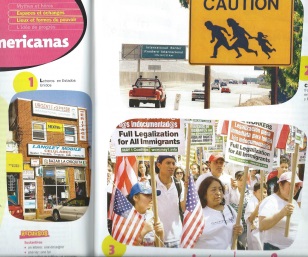 RESSOURCE 2:Hacia el norte « Juntos 1ère » p 156 texte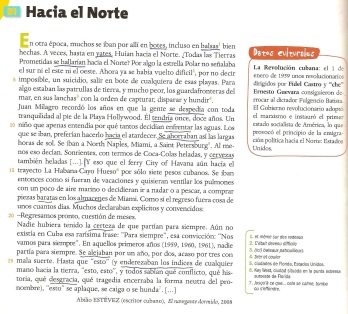 RESSOURCE  3 :Objectif(s) culturel(s)Movimiento migratorio de Cuba a los EEUUSituación política y económica de CubaMovimiento migratorio de Cuba a los EEUUSituación política y económica de CubaMovimiento migratorio de Cuba a los EEUUSituación política y económica de Cuba  Objectifs (socio)linguistiques (en lien avec les capacités)LexiqueGrammairePhonologieObjectifs PragmatiquesVoc migración, viajar ilegalmente, peligro, incertidumbre el sueñoHipótesisComparar diferenciasEstar= se trouver, estar + gérondif «  está explicándoles, están escuchándola… »Estar + adj reacciones «  estar entusiasmada, estar preocupado… »Hasta que + subjObligation «  es necesario que cojan », «  deben respetar »…Como si + subj imp «  como si fueran niños »Voc migración, viajar ilegalmente, peligro, incertidumbre el sueñoHipótesisComparar diferenciasEstar= se trouver, estar + gérondif «  está explicándoles, están escuchándola… »Estar + adj reacciones «  estar entusiasmada, estar preocupado… »Hasta que + subjObligation «  es necesario que cojan », «  deben respetar »…Como si + subj imp «  como si fueran niños »Voc migración, viajar ilegalmente, peligro, incertidumbre el sueñoHipótesisComparar diferenciasEstar= se trouver, estar + gérondif «  está explicándoles, están escuchándola… »Estar + adj reacciones «  estar entusiasmada, estar preocupado… »Hasta que + subjObligation «  es necesario que cojan », «  deben respetar »…Como si + subj imp «  como si fueran niños »Entrée(s) possible(s)SUPPORT : 3 fotos p 154-1551 gpe prépare 1ère photo1gpe la 2ème et 1 gpe la 3ème1 ambassadeur par gpe restitue idées ( EO)Voc clef noté½ heureEXPLOITATION PÉDAGOGIQUEActivité(s) langagière(s) + niveau(x) du CECRL visé(s) (voir descripteurs chap. 4 CECRL)Modalités de travail (TI, TB, TG, TC) ***Travail classe, Travail maisonDéroulement didactique prévuSUPPORT : Hacia el norte« Juntos 1ère » p 156TC : Leer datos culturales p 156 ( periodo, actores, contexto)Lectura libro abierto : comprensión global ( EI)TI : Lectura silenciosa ( repérage, expressions équivalentes à reconnaître)EI à nouveau pour compléter , préciser , expliquer, commenterTrace écriteTI tarea p 157     PPCACTIVITÉSÉVALUATIONSMicro tâches, entraînements, contrôles  des connaissances,  etc.…SUPPORT : Hacia el norte« Juntos 1ère » p 156Trace écrite à apprendre «  être capable de présenter et d’expliquer ce qui est raconté ds le texte »PPCSi besoin répondre aux questions posées par camarades ¡ Y ahora tú ! p 157 Me despido de un/a amigo/a porque me voy a vivir a otro país ( prés indic, EI)1H301HLe(s) ressource(s) utilisée(s) (à miniaturiser)Préciser : Titre  / Types* et genres** de textes /   SourceRESSOURCE 1 :Fotograma p 169 ( hipótesis)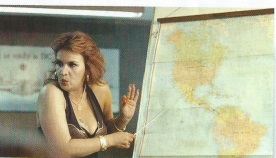 RESSOURCE 2:Reina y Marlón preparan su viaje« Taller de vídeo» juntos 1ère » p 169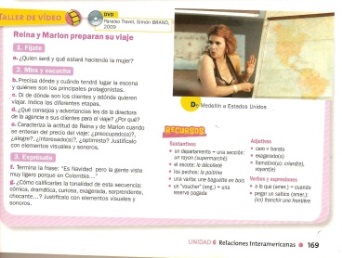 RESSOURCE  3 :Visualiser autre scène du film ( llegada a los EEUU…) EIObjectif(s) culturel(s)Movimiento migratorio de Colombia a los EEUUMovimiento migratorio de Colombia a los EEUUMovimiento migratorio de Colombia a los EEUU  Objectifs (socio)linguistiques (en lien avec les capacités)LexiqueGrammairePhonologieObjectifs PragmatiquesVoc migración, viajar ilegalmente, peligro, incertidumbre el sueñoHipótesisComparar diferenciasEstar= se trouver, estar + gérondif «  está explicándoles, están escuchándola… »Estar + adj reacciones «  estar entusiasmada, estar preocupado… »Hasta que + subjObligation «  es necesario que cojan », «  deben respetar »…Como si + subj imp «  como si fueran niños Voc migración, viajar ilegalmente, peligro, incertidumbre el sueñoHipótesisComparar diferenciasEstar= se trouver, estar + gérondif «  está explicándoles, están escuchándola… »Estar + adj reacciones «  estar entusiasmada, estar preocupado… »Hasta que + subjObligation «  es necesario que cojan », «  deben respetar »…Como si + subj imp «  como si fueran niños Voc migración, viajar ilegalmente, peligro, incertidumbre el sueñoHipótesisComparar diferenciasEstar= se trouver, estar + gérondif «  está explicándoles, están escuchándola… »Estar + adj reacciones «  estar entusiasmada, estar preocupado… »Hasta que + subjObligation «  es necesario que cojan », «  deben respetar »…Como si + subj imp «  como si fueran niños Entrée(s) possible(s)Fotograma p 169hipótesis½ heureEXPLOITATION PÉDAGOGIQUEActivité(s) langagière(s) + niveau(x) du CECRL visé(s) (voir descripteurs chap. 4 CECRL)Modalités de travail (TI, TB, TG, TC) ***Travail classe, Travail maisonDéroulement didactique prévuSUPPORT :  Reina y Marlón preparan su viaje« Taller de vídeo» juntos 1ère » p 169TC : CO : Visualizar vídeo, averiguar hipótesis/ fotograma : «  al fin y al cabo, la mujer no es… sino…  ( EI)TC: destacar etapas del viaje CO + EIComparar reacciones Marlón y Reina reacciones TI puis EI pour voir si ils sont d’accord, oui non et pourquoiVisualiser autre scène du film ( llegada a los EEUU…) EIVisualiser autre scène du film ( llegada a los EEUU…) EISi le temps2HACTIVITÉSÉVALUATIONSMicro tâches, entraînements, contrôles  des connaissances,  etc.…SUPPORT :  Reina y Marlón preparan su viaje« Taller de vídeo» juntos 1ère » p 169Trace écrite à apprendre ( cf 1er doc)Sur feuille «  3. exprésate f et g »  EE et EI Nombre de séances prévuesLe(s) ressource(s) utilisée(s) (à miniaturiser)Préciser : Titre  / Types* et genres** de textes /   SourceRESSOURCE 1 :Canción de los Tigres del norte p 168  «  somos más americanos » ( CO EO)«  juntos 1ère »RESSOURCE 2:Canción de los Tigres del norte Tres veces mojado «  juntos 1 ère » p 165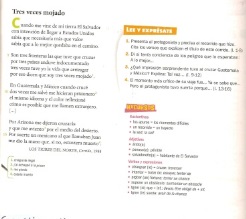 RESSOURCE  3 :CO p 164 «  miedo a la ley SB 1070 de Arizona » interview :«  juntos 1ere »Objectif(s) culturel(s)Testimonios de inmigrantes latinoamericanosTestimonios de inmigrantes latinoamericanosTestimonios de inmigrantes latinoamericanos  Objectifs (socio)linguistiques (en lien avec les capacités)LexiqueGrammairePhonologieObjectifs PragmatiquesEl cantante les reprocha a los gringos …Passé simple : él/laDecidió, salió, se fue,  cruzó, tuvo que.., tuvo suerte, llegóHipótesis : tal vez reaccionaran así porque…”, “ a lo mejor no se imaginaba que pudieran…”, “no sospechaba que se comportaran así… »El cantante les reprocha a los gringos …Passé simple : él/laDecidió, salió, se fue,  cruzó, tuvo que.., tuvo suerte, llegóHipótesis : tal vez reaccionaran así porque…”, “ a lo mejor no se imaginaba que pudieran…”, “no sospechaba que se comportaran así… »El cantante les reprocha a los gringos …Passé simple : él/laDecidió, salió, se fue,  cruzó, tuvo que.., tuvo suerte, llegóHipótesis : tal vez reaccionaran así porque…”, “ a lo mejor no se imaginaba que pudieran…”, “no sospechaba que se comportaran así… »Entrée(s) possible(s)Canción de los Tigres del norte p 168   ( CO EO) canción comprometida½ heureEXPLOITATION PÉDAGOGIQUEActivité(s) langagière(s) + niveau(x) du CECRL visé(s) (voir descripteurs chap. 4 CECRL)Modalités de travail (TI, TB, TG, TC) ***Travail classe, Travail maisonDéroulement didactique prévuSUPPORT :  Tres veces mojado «  juntos 1 ère » p 165Letra de canciónTC: EO avec voc et trace écriteEI pour corriger  cf *TC: EO avec trace écriteSUPPORT : CO p 164 «  miedo a la ley SB 1070 de Arizona » interview :Preparation  de CO p 164 «  miedo a la ley SB 1070 de Arizona » interview : TI Fonética p 164 ( = questions avec vouvoiement du journaliste à Linda ds CO qui suivra)* Du coup ex fonética = questions qu’ils pourront se poser entre eux pour présenter, expliquer cas de Linda ( usted = conj de « ella ») EO foto p 164CO3HACTIVITÉSÉVALUATIONSMicro tâches, entraînements, contrôles  des connaissances,  etc.…SUPPORT :  Tres veces mojado «  juntos 1 ère » p 165Letra de canciónTrace écrite à apprendre  pour être capable de présenter cas de notre salvadoreñoSur feuille «  3. exprésate f et g »  EE et EI SUPPORT :CO p 164 «  miedo a la ley SB 1070 de Arizona » interview :Etre capable de présenter le cas de Linda sans rien sous les yeuxTypes de textedescriptifnarratifinjonctifexplicatifargumentatifconversationnelpoétiqueIntention du discoursDécrire,  montrer un lieu, un personnage, un objet.Raconter des événements, des suites de faits.Raconter une histoire, faire voir des évènements. Prescrire, Ordonner, conseiller, faire faire, faire agir.Expliquer, 
Répondre à une questionfaire  savoir /connaitre
 Permettre au récepteur de comprendre.Argumenter, Persuader,  Convaincre,    Démontrer.        Echanger.Jouer avec la langue,créer un univers imaginaire, exprimer des sentiments.Actes de langagedécrire : présenter, différencier, comparer, situer.évoquer : (un souvenir personnel), des faits réels, des souvenirs personnels ou communs, des situations lointaines. Imaginer. raconter un événement, une histoire, une anecdote, apporter un témoignage.agir sur le discours de l’autre : formuler des « ordres », des recommandations, convaincre d’agir, donner son point de vue, son avis.informer : communiquer des données, synthétiser plusieurs informations, faire le récit d’un évènement.Agir sur son propre discours : reformuler, résumer, expliciter, être clair, préciser.argumenter : expliquer, illustrer son propos convaincre, conseiller, émettre des hypothèses (si…).demander : interroger, questionner. chercher à avoir de l’information.exprimer des ressentis, des sentiments, formuler des plaintes, des désirs, des regrets des goûts, des préférences, des opinions, des besoins.Genres de textes (écrits et oraux)fiches,portraits,guides touristiques,carte d’identité,plans,étiquettes,petites annonces,listes,catalogues,biographies,exposés,menus,CV,emplois du temps,règles et règlements,annonces matrimoniales,…Essai,Fable,Conte philosophique,Pamphlet,Livre didactique ,Sermon,Prêche,Bulle,Encyclique,Parodie (littérature),Portrait,Pensées,Lettre,chat,sms,interviews,conversations,dispute,échanges téléphoniques,sketches et saynètes,questions et réponses,enquêtes sociologiques,interrogatoires de police,jeux de rôle,entretiens,négociations,…Poèmes,chansons,publicités,pastiches etdétournement,jeux de mots,histoires drôles,…Genres de textes (écrits et oraux)fiches,portraits,guides touristiques,carte d’identité,plans,étiquettes,petites annonces,listes,catalogues,biographies,exposés,menus,CV,emplois du temps,règles et règlements,annonces matrimoniales,…Essai,Fable,Conte philosophique,Pamphlet,Livre didactique ,Sermon,Prêche,Bulle,Encyclique,Parodie (littérature),Portrait,Pensées,Lettre,chat,sms,interviews,conversations,dispute,échanges téléphoniques,sketches et saynètes,questions et réponses,enquêtes sociologiques,interrogatoires de police,jeux de rôle,entretiens,négociations,…Poèmes,chansons,publicités,pastiches etdétournement,jeux de mots,histoires drôles,…Genres de textes (écrits et oraux)fiches,portraits,guides touristiques,carte d’identité,plans,étiquettes,petites annonces,listes,catalogues,biographies,exposés,menus,CV,emplois du temps,règles et règlements,annonces matrimoniales,…Essai,Fable,Conte philosophique,Pamphlet,Livre didactique ,Sermon,Prêche,Bulle,Encyclique,Parodie (littérature),Portrait,Pensées,Lettre,chat,sms,interviews,conversations,dispute,échanges téléphoniques,sketches et saynètes,questions et réponses,enquêtes sociologiques,interrogatoires de police,jeux de rôle,entretiens,négociations,…Poèmes,chansons,publicités,pastiches etdétournement,jeux de mots,histoires drôles,…Genres de textes (écrits et oraux)fiches,portraits,guides touristiques,carte d’identité,plans,étiquettes,petites annonces,listes,catalogues,biographies,exposés,menus,CV,emplois du temps,règles et règlements,annonces matrimoniales,…Essai,Fable,Conte philosophique,Pamphlet,Livre didactique ,Sermon,Prêche,Bulle,Encyclique,Parodie (littérature),Portrait,Pensées,Lettre,chat,sms,interviews,conversations,dispute,échanges téléphoniques,sketches et saynètes,questions et réponses,enquêtes sociologiques,interrogatoires de police,jeux de rôle,entretiens,négociations,…Poèmes,chansons,publicités,pastiches etdétournement,jeux de mots,histoires drôles,…Genres de textes (écrits et oraux)fiches,portraits,guides touristiques,carte d’identité,plans,étiquettes,petites annonces,listes,catalogues,biographies,exposés,menus,CV,emplois du temps,règles et règlements,annonces matrimoniales,…Essai,Fable,Conte philosophique,Pamphlet,Livre didactique ,Sermon,Prêche,Bulle,Encyclique,Parodie (littérature),Portrait,Pensées,Lettre,chat,sms,interviews,conversations,dispute,échanges téléphoniques,sketches et saynètes,questions et réponses,enquêtes sociologiques,interrogatoires de police,jeux de rôle,entretiens,négociations,…Poèmes,chansons,publicités,pastiches etdétournement,jeux de mots,histoires drôles,…Genres de textes (écrits et oraux)fiches,portraits,guides touristiques,carte d’identité,plans,étiquettes,petites annonces,listes,catalogues,biographies,exposés,menus,CV,emplois du temps,règles et règlements,annonces matrimoniales,…Essai,Fable,Conte philosophique,Pamphlet,Livre didactique ,Sermon,Prêche,Bulle,Encyclique,Parodie (littérature),Portrait,Pensées,Lettre,chat,sms,interviews,conversations,dispute,échanges téléphoniques,sketches et saynètes,questions et réponses,enquêtes sociologiques,interrogatoires de police,jeux de rôle,entretiens,négociations,…Poèmes,chansons,publicités,pastiches etdétournement,jeux de mots,histoires drôles,…Genres de textes (écrits et oraux)fiches,portraits,guides touristiques,carte d’identité,plans,étiquettes,petites annonces,listes,catalogues,biographies,exposés,menus,CV,emplois du temps,règles et règlements,annonces matrimoniales,…Essai,Fable,Conte philosophique,Pamphlet,Livre didactique ,Sermon,Prêche,Bulle,Encyclique,Parodie (littérature),Portrait,Pensées,Lettre,chat,sms,interviews,conversations,dispute,échanges téléphoniques,sketches et saynètes,questions et réponses,enquêtes sociologiques,interrogatoires de police,jeux de rôle,entretiens,négociations,…Poèmes,chansons,publicités,pastiches etdétournement,jeux de mots,histoires drôles,…Genres de textes (écrits et oraux)fiches,portraits,guides touristiques,carte d’identité,plans,étiquettes,petites annonces,listes,catalogues,biographies,exposés,menus,CV,emplois du temps,règles et règlements,annonces matrimoniales,…Essai,Fable,Conte philosophique,Pamphlet,Livre didactique ,Sermon,Prêche,Bulle,Encyclique,Parodie (littérature),Portrait,Pensées,Lettre,chat,sms,interviews,conversations,dispute,échanges téléphoniques,sketches et saynètes,questions et réponses,enquêtes sociologiques,interrogatoires de police,jeux de rôle,entretiens,négociations,…Poèmes,chansons,publicités,pastiches etdétournement,jeux de mots,histoires drôles,…Genres de textes (écrits et oraux)fiches,portraits,guides touristiques,carte d’identité,plans,étiquettes,petites annonces,listes,catalogues,biographies,exposés,menus,CV,emplois du temps,règles et règlements,annonces matrimoniales,…Essai,Fable,Conte philosophique,Pamphlet,Livre didactique ,Sermon,Prêche,Bulle,Encyclique,Parodie (littérature),Portrait,Pensées,Lettre,chat,sms,interviews,conversations,dispute,échanges téléphoniques,sketches et saynètes,questions et réponses,enquêtes sociologiques,interrogatoires de police,jeux de rôle,entretiens,négociations,…Poèmes,chansons,publicités,pastiches etdétournement,jeux de mots,histoires drôles,…